永平高中 ____ 學年度 轉班群(模組) 個別課程諮詢紀錄表班級座號學號學號姓名我的課程諮詢教師我的課程諮詢教師我的課程諮詢教師                  老師                  老師                  老師                  老師                  老師                  老師                  老師學習能力評估學習能力評估哪些高二科目成績比較好(請寫出二~三科)？哪些高二科目成績比較好(請寫出二~三科)？哪些高二科目成績比較好(請寫出二~三科)？哪些高二科目成績比較好(請寫出二~三科)？哪些高二科目成績比較好(請寫出二~三科)？哪些高二科目成績比較好(請寫出二~三科)？哪些高二科目成績比較好(請寫出二~三科)？哪些高二科目成績比較好(請寫出二~三科)？學習能力評估學習能力評估哪些高二科目比較讓你覺得困難(請寫出二~三科)？哪些高二科目比較讓你覺得困難(請寫出二~三科)？哪些高二科目比較讓你覺得困難(請寫出二~三科)？哪些高二科目比較讓你覺得困難(請寫出二~三科)？哪些高二科目比較讓你覺得困難(請寫出二~三科)？哪些高二科目比較讓你覺得困難(請寫出二~三科)？哪些高二科目比較讓你覺得困難(請寫出二~三科)？哪些高二科目比較讓你覺得困難(請寫出二~三科)？學習問題討論學習問題討論目前在學校的學習中最大的困擾是什麼？目前在學校的學習中最大的困擾是什麼？目前在學校的學習中最大的困擾是什麼？目前在學校的學習中最大的困擾是什麼？目前在學校的學習中最大的困擾是什麼？目前在學校的學習中最大的困擾是什麼？目前在學校的學習中最大的困擾是什麼？目前在學校的學習中最大的困擾是什麼？學習興趣與學習方向評估學習興趣與學習方向評估未來比較想讀什麼科系？(最多寫出三個)未來比較想讀什麼科系？(最多寫出三個)未來比較想讀什麼科系？(最多寫出三個)未來比較想讀什麼科系？(最多寫出三個)未來比較想讀什麼科系？(最多寫出三個)未來比較想讀什麼科系？(最多寫出三個)未來比較想讀什麼科系？(最多寫出三個)未來比較想讀什麼科系？(最多寫出三個)學習興趣與學習方向評估學習興趣與學習方向評估該科系個人申請採計學測科目：(可掃描查詢)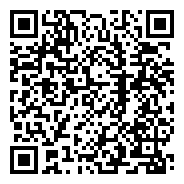 111該科系個人申請採計學測科目：(可掃描查詢)111該科系考試分發採計分科科目：(可掃描查詢)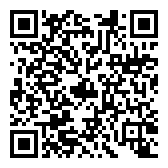 111該科系考試分發採計分科科目：(可掃描查詢)111轉班群(模組)評估轉班群(模組)評估未來想轉班群(模組)為：未來想轉班群(模組)為：未來想轉班群(模組)為：未來想轉班群(模組)為：未來想轉班群(模組)為：未來想轉班群(模組)為：未來想轉班群(模組)為：未來想轉班群(模組)為：轉班群(模組)評估轉班群(模組)評估學生須知：如於高二上申請轉班群，因應108課綱課程規畫，可能需於下學期晚間、假日或暑假自費補修0~4門課程，並有部分課程重複。需於期限內完成本表、申請書並繳交後始受理申請。學生須知：如於高二上申請轉班群，因應108課綱課程規畫，可能需於下學期晚間、假日或暑假自費補修0~4門課程，並有部分課程重複。需於期限內完成本表、申請書並繳交後始受理申請。學生須知：如於高二上申請轉班群，因應108課綱課程規畫，可能需於下學期晚間、假日或暑假自費補修0~4門課程，並有部分課程重複。需於期限內完成本表、申請書並繳交後始受理申請。學生須知：如於高二上申請轉班群，因應108課綱課程規畫，可能需於下學期晚間、假日或暑假自費補修0~4門課程，並有部分課程重複。需於期限內完成本表、申請書並繳交後始受理申請。學生須知：如於高二上申請轉班群，因應108課綱課程規畫，可能需於下學期晚間、假日或暑假自費補修0~4門課程，並有部分課程重複。需於期限內完成本表、申請書並繳交後始受理申請。學生須知：如於高二上申請轉班群，因應108課綱課程規畫，可能需於下學期晚間、假日或暑假自費補修0~4門課程，並有部分課程重複。需於期限內完成本表、申請書並繳交後始受理申請。學生須知：如於高二上申請轉班群，因應108課綱課程規畫，可能需於下學期晚間、假日或暑假自費補修0~4門課程，並有部分課程重複。需於期限內完成本表、申請書並繳交後始受理申請。學生須知：如於高二上申請轉班群，因應108課綱課程規畫，可能需於下學期晚間、假日或暑假自費補修0~4門課程，並有部分課程重複。需於期限內完成本表、申請書並繳交後始受理申請。課程諮詢教師意見課諮師簽名：____________課程諮詢教師意見課諮師簽名：____________□學生已完成個別課程諮詢，可與家長共同討論是否轉班群事宜。□學生生涯未定向(自我因素和家庭因素)，轉請導師再行關懷。□學生生涯未定向(其他因素)，轉請輔導老師提供生涯輔導。□其他：                                                  □學生已完成個別課程諮詢，可與家長共同討論是否轉班群事宜。□學生生涯未定向(自我因素和家庭因素)，轉請導師再行關懷。□學生生涯未定向(其他因素)，轉請輔導老師提供生涯輔導。□其他：                                                  □學生已完成個別課程諮詢，可與家長共同討論是否轉班群事宜。□學生生涯未定向(自我因素和家庭因素)，轉請導師再行關懷。□學生生涯未定向(其他因素)，轉請輔導老師提供生涯輔導。□其他：                                                  □學生已完成個別課程諮詢，可與家長共同討論是否轉班群事宜。□學生生涯未定向(自我因素和家庭因素)，轉請導師再行關懷。□學生生涯未定向(其他因素)，轉請輔導老師提供生涯輔導。□其他：                                                  □學生已完成個別課程諮詢，可與家長共同討論是否轉班群事宜。□學生生涯未定向(自我因素和家庭因素)，轉請導師再行關懷。□學生生涯未定向(其他因素)，轉請輔導老師提供生涯輔導。□其他：                                                  □學生已完成個別課程諮詢，可與家長共同討論是否轉班群事宜。□學生生涯未定向(自我因素和家庭因素)，轉請導師再行關懷。□學生生涯未定向(其他因素)，轉請輔導老師提供生涯輔導。□其他：                                                  □學生已完成個別課程諮詢，可與家長共同討論是否轉班群事宜。□學生生涯未定向(自我因素和家庭因素)，轉請導師再行關懷。□學生生涯未定向(其他因素)，轉請輔導老師提供生涯輔導。□其他：                                                  □學生已完成個別課程諮詢，可與家長共同討論是否轉班群事宜。□學生生涯未定向(自我因素和家庭因素)，轉請導師再行關懷。□學生生涯未定向(其他因素)，轉請輔導老師提供生涯輔導。□其他：                                                  